แบบรายงานความร่วมมือด้านการวิจัยและนวัตกรรม (MOU)ประจำปีงบประมาณ พ.ศ. 2564 (เก็บข้อมูล 1 ตุลาคม 2563 – 30 กันยายน 2564)วิทยาเขตสุพรรณบุรีจำนวนหน่วยงานที่ร่วมทำบันทึกข้อตกลงความร่วมมือ .....1..... แห่ง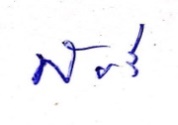 ลงชื่อ.............................................................ผู้รายงาน     													              (ผศ.ดร.พัชรี ทองคำพานิช)ตำแหน่ง ผู้ช่วยอธิการบดีฝ่ายวิจัยและประกันคุณภาพการศึกษา        วันที่.......10 พฤศจิกายน...2564...........ลำดับชื่อบันทึกข้อตกลงความร่วมมือ (MOU)หน่วยงานที่ร่วมทำบันทึกข้อตกลงความร่วมมือวันที่ลงนามบันทึกข้อตกลงความร่วมมือวันที่สิ้นสุดบันทึกข้อตกลงความร่วมมือหมายเหตุ1ชื่อบันทึกข้อตกลงความร่วมมือทางวิชาการด้านการวิจัยและนวัตกรรมมหาวิทยาลัยราชภัฏกาญจนบุรี4 เมษายน 25624 เมษายน 2565มีระยะเวลาดำเนินการ 3 ปี นับตั้งแต่วันที่ลงนาม